от 19января 2022 года										№36О внесении изменений в постановление администрации городского округа
 город Шахунья Нижегородской области от 22 мая 2019 года № 555 «Об утверждении реестра размещения мест (площадок) накопления твердых коммунальных отходов, расположенных на территории городского округа
 город Шахунья Нижегородской области»Руководствуясь Федеральным законом  Российской Федерации от 06.10.2003 
№ 131-ФЗ «Об общих принципах организации местного самоуправления в Российской Федерации», Федеральным Законом от 24.06.1998 № 89-ФЗ «Об отходах производства и потребления», Правилами обустройства мест (площадок) накопления твердых коммунальных отходов и ведения их реестра, утверждёнными постановлением Правительства Российской Федерации от 31.08.2018 № 1039, администрация городского округа город Шахунья Нижегородской области постановляет :1. Внести в постановление администрации городского округа город Шахунья Нижегородской области от 22 мая 2019 года № 555 «Об утверждении реестра  размещения мест (площадок) накопления твердых коммунальных отходов, расположенных на территории городского округа город Шахунья Нижегородской области» (с изменениями, внесенными постановлениями администрации городского округа город Шахунья Нижегородской области от 05.08.2019 № 844, от 16.09.2019 
№ 1041,от 31.10.2019 № 1202, от 24.12.2019№ 1547, от 10.03.2020 № 228, от 06.07.2020 № 542, от 23.07.2020 № 624, от 28.09.2020 № 865, от 20.02.2021 № 178, от 15.03.2021 
№ 265, от 20.10.2021 № 1180, от 22.10.2021 № 1205, от 22.12.2021 № 1506) изменения в приложение 1 постановления администрации городского округа город Шахунья Нижегородской области от 22 мая 2019 года № 555 «Об утверждении реестра  размещения мест (площадок) накопления твердых комунальных отходов, расположенных на территории городского округа город Шахунья Нижегородской области»:1.1 Добавить пункты 475,476,477,478,479, 480 согласно приложению к настоящему постановлению.1.2 Изложить строку 263 приложения 1 в следующей редакции:1.3 Изложить строку 292 приложения 1 в следующей редакции:2. Общему отделу администрации городского округа город Шахунья Нижегородской области опубликовать настоящее постановление в газете «Знамя труда» и официальном сайте администрации городского округа город Шахунья Нижегородской области.3. Настоящее постановление вступает в силу со дня официального опубликования на сайте администрации городского округа город Шахунья и в газете «Знамя труда».4. Со дня вступления в силу настоящего постановления признать утратившим силу п 1.2 постановления администрации от 22.12.2021 № 1506 «О внесении изменений в постановление администрации городского округа город Шахунья Нижегородской области от 22 мая 2019 года № 555 «Об утверждении реестра размещения мест (площадок) накопления твердых коммунальных отходов, расположенных на территории городского округа город Шахунья Нижегородской области».5. Контроль за исполнением настоящего постановления возложить на заместителя главы администрации, начальника Управления по работе с территориями и благоустройству администрации городского округа город Шахунья Нижегородской области Софронова Юрия Алексеевича.Глава местного самоуправлениягородского округа город Шахунья						Р.В.КошелевПриложение 
к постановлению администрации городского округа город Шахуньяот 19.01.2022 г. № 36Реестр размещения мест (площадок) накопления твердых коммунальных отходов,
 расположенных на территории городского округа город Шахунья Нижегородской области_____________________________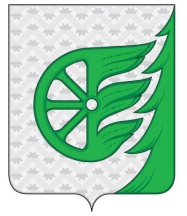 Администрация городского округа город ШахуньяНижегородской областиП О С Т А Н О В Л Е Н И Е263г.о.г ШахуньяПересечение                     улиц Плаксина и Коминтернаhttps://shahadm.ru/node/2369для сбора ТКОАдминистрацияг.о.г.ШахуньяОГРН 1125235000868г..Шахунья пл. Советская д1НаселениеООО"ЭкоСтандарт"пластик2 ТКО 1 Раздельный00Место под КГО1.1металлестьоборудована292г.о.г Шахуньяул. К.Маркса 126https://shahadm.ru/node/2369для сбора ТКОАдминистрация г.о.г. ШахуньяОГРН 1125235000868г..Шахунья пл. Советская д1населениеООО"ЭкоСтандарт"пластик2 ТКО 1 Раздельный00Место под КГО1.1металлестьоборудована№ КПНаименование поселения, МОНаименование поселения, МОАдрес расположения КПСхема размещения мест накопления ТКОСхема размещения мест накопления ТКОНаименование КП (для сбора ТКО, для сбора КГМ, для раздельного сбора, при мусоропроводах)Наименование ЮЛ/ИП - владельца данной КПОГРНАдрес местонахожденияИсточник мусоробразованияНаименование ЮЛ/ИП, оказывающего услуги по сбору и транспортированию ТКОМатериал, из которого изготовлен контейнер (металл, пластик)Количество установленных на КП контейнеров по каждому виду, шт.Количество установленных на КП контейнеров по каждому виду, шт.Количество планируемых  на КП контейнеров по сбору ТКО, шт.Количество планируемых  на КП контейнеров по раздельному сбору , шт.Количество бункеров накопителей размещенныхКоличество бункеров накопителей планируемыхВместимость по каждому виду установленных на КП контейнеровВид покрытия КП (асфальтовое, бетонное, грунтовое, иное)Наличие навеса (в наличии / отсутствует)Место для сбора ТКО, оборудована КП/ не оборудована, согласно нормам СанПиН12234456789101112121314151617181920475г.о.г.Шахунья г. Шахуньяг.о.г.Шахунья г. Шахуньяул. Коминтерна д. 76https://shahadm.ru/node/2369https://shahadm.ru/node/2369для сбора ТКОШахунский торговый центр Нижегородского филиала АО «ЖТК»ИНН 7708639622г. Шахунья ул. Гагарина д. 1аОфисные помещенияООО "ЭкоСтандарт"пластик1 ТКО1 ТКО00001,1асфальтнетплан476г.о.г.Шахунья г. Шахуньяг.о.г.Шахунья г. Шахуньяул. Советская д. 13https://shahadm.ru/node/2369https://shahadm.ru/node/2369для сбора ТКО,ИП Голубев Виктор ВадимовичОГРН 311527500006971г. Н.Новгород ул. Невзоровых д. 47 кв. 266Торговые площадиООО "ЭкоСтандарт"пластик1 ТКО1 ТКО00001,1бетонестьоборудована477г.о.г.Шахунья г. Шахуньяг.о.г.Шахунья г. Шахуньяул. Осипенко д. 13https://shahadm.ru/node/2369https://shahadm.ru/node/2369для сбора ТКО,ИП. Буйских Алексей ВладимировичОГРН 139527500059192г. Шахунья ул. Крупской д. 29аПункт переработки древесиныООО "ЭкоСтандарт"пластик1 ТКО1 ТКО00001,1бетоннетплан478г.о.г.Шахунья г. Шахуньяг.о.г.Шахунья г. Шахуньяул. Коминтерна д. 13https://shahadm.ru/node/2369https://shahadm.ru/node/2369для сбора ТКОЖД Вокзал  г. ШахуньяОГРН 1037739877295г. Шахунья ул. Коминтерна д. 11Вокзальный комплекс Шахунья Горьковской РДЖВООО "ЭкоСтандарт"металл1ТКО1ТКО00001.3бетонестьоборудована479г.о.г.Шахунья г. Шахуньяг.о.г.Шахунья г. Шахуньяул. Коммунистическая д. 159https://shahadm.ru/node/2369https://shahadm.ru/node/2369для сбора ТКОООО «Шахунья-ЛесАгро»ОГРН 1115235000352424033г. Шахунья ул. Коммунистическая д. 159Производственное помещениеООО "ЭкоСтандарт"пластик1ТКО1ТКО00001.1асфальтнетплан480480г.о.г.Шахунья г. Шахуньяул. Осипенко д. 61аhttps://shahadm.ru/node/2369для сбора ТКОИП Кация Николоза ВолодиаевичаОГРН 311121512300021Республика Марий-Эл б. Чавайна д. 12 кв. 73Производственное помещениеООО "ЭкоСтандарт"пластик1ТКО000001.1асфальтнетплан